Справка об обеспеченности обучающихся по всем предметам учебного планаучебниками и учебными пособиями в соответствии с федеральными перечнямиучебников, рекомендованных (допущенных) к использованиюв   2016-2017  учебном годуУчебники и учебные пособия определены в соответствии с приказом  Министерства образования и науки РФ от 31.03.2014 № 253  "Об утверждении федеральных перечней учебников, рекомендуемых к использованию при реализации имеющих государственную аккредитацию образовательных программ начального общего, основного общего, среднего общего образования",  с инструктивно-методическим письмом Комитета по образованию «О формировании учебных планов общеобразовательных организаций Санкт-Петербурга, реализующих основные общеобразовательные программы, на 2016-2017 учебный год»  № 03-20-3047/16-0-0 от 23.08.201619 апреля 2016Директор   ГАОУ средняя школа №577с углубленным изучением английского языкаКрасногвардейского районаСанкт- Петербурга                                                                                                              _____________________(О.С. Крошка)                               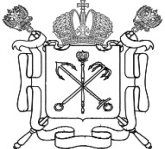 Санкт-Петербургское государственное  автономное общеобразовательное учреждение средняя общеобразовательная школа № 577 
с углубленным изучением  английского языка Красногвардейского района 
Санкт-Петербурга195426, Россия, Санкт-Петербург,ул. Хасанская, дом 4 корп.2ИНН 7806042270,   КПП  780601001,  
 ОГРН 1027804187916тел. (812) 524-43-91, факс (812) 521-10-93 Санкт-Петербургское государственное автономное общеобразовательное учреждение средняя общеобразовательная школа № 577 с углубленным изучением английского языка Красногвардейского района Санкт-ПетербургаПараллельКолич.учащихся в параллелиНаименования предметов по учебному плану(все предметы)Наименования учебников, учебных пособий, используемых при реализации рабочих программ с указанием авторов, года и места изданияКоличество единиц в библиотеке обр.организации2016-2017 учебный год2016-2017 учебный год2016-2017 учебный год2016-2017 учебный год2016-2017 учебный год1 классы17Русский языкКлиманова Л.Ф. Русский язык. 1 кл. Просвещение. 2012,2014 +CDКлиманова Л.Ф. Русский язык. 1 кл. Р/т. Просвещение. 2015Климанова Л.Ф. Мой алфавит. Прописи. 1 кл. Комплект в 2-х ч. Просвещение. 2016  Климанова Л.Ф. Пиши красиво. 1 кл. Р/т. Просвещение. 2016  Климанова Л.Ф. Рисуй, думай, рассказывай. 1 кл. Р/т. Просвещение. 2014 Полникова М. Дидактическая тетрадь по русскому языку.- СПб: СМИО Пресс, 2016353535354035Литературное чтениеКлиманова Л.Ф. Литературное чтение в 2-х ч. 1 кл. Просвещение. 2012,2014Климанова Л.Ф. Азбука в 2-х ч. + CD. 1 кл. Просвещение. 2012Климанова. Читалочка. 1 класс - М: Просвещение, 2012Климанова Л., Коти Т. Волшебная сила слов. Рабочая тетрадь по развитию речи.- М:Просвещение,201440404040МатематикаДорофеев Г.В. Математика в 2-x ч.1 кл. Просвещение. 2014+CDДорофеев Г.В.  Математика 1 кл. Р/т в 2-х ч. Просвещение. 20144040Информатика и ИКТРудченко Т.,Семенов А. Информатика.Учебник.1 класс.- М: Просвещение,2013Рудченко Т.,Семенов А. Информатика. Рабочая тетрадь.1 класс.- М: Просвещение,20163535Окружающий мирПлешаков А.А. Новицкая.Окружающий мир  в 2-х ч.+ CD. 1 кл. Просвещение. 2012Плешаков А.А.Новицкая. Окружающий мир. 1 кл. Р/т в 2-х ч.  Просвещение. 20154040Искусство (ИЗО)Шпикалова Т.Я. Изобразительное искусство. 1 кл. Просвещение. 2016. Электронный учебник20Искусство(Музыка)Критская. Музыка. 1 кл. Просвещение. 2016. Электронный учебник       20ТехнологияРоговцева Н.И. Технология +DVD. 1 кл. Просвещение. 2016. Электронный учебник20Физическая культураМатвеев. Физическая культура. 1 класс.- М: Просвещение,2016. Электронный учебник          202 классы31Русский язык  Климанова Л.Ф. Русский язык в 2-х ч.+СD. 2 кл. Просвещение. 2012Климанова Л.Ф. Русский язык. 2 кл. Р/т в 2-х ч. Просвещение. 2016Полникова М. Дидактическая тетрадь по русскому языку.- СПб: СМИО Пресс, 2016353535Литературное чтениеКлиманова Л.Ф. Литературное чтение в 2-х ч. 2 кл. Просвещение. 201235Английский язык Баранова К. Звездный английский в 2-х ч. 2 класс. – М: Просвещение, 2012+CD Баранова К.Звездный английский 2 класс.Рабочая тетрадь в 2-х ч.– М:Просвещение, 2012,2014Сахаров Е. и др. Сборник  упражнений. Учеб.пособие.2 класс. Starlight 2.( Звездный английский) - М:Просвещение,2014 Баранова К.М., Дули Д., Копылова В.В. и др. Английский язык. 2 класс. Starlight 2 ( Звездный английский) Тесты.- М:Просвещение,201440403535МатематикаДорофеев Г.В. Математика  в 2-х ч.2 кл. Просвещение. 2014Дорофеев Г.В. Математика. 2 кл. Р/т в 2-х ч.Просвещение 2015 3333Информатика и ИКТРудченко Т.,Семенов А. Информатика.Учебник.2 класс.- М: Просвещение,2013Рудченко Т.,Семенов А. Информатика. Рабочая тетрадь.2 класс.- М: Просвещение,20163535Окружающий мирПлешаков А.А.Новицкая. Окружающий мир  в 2-х ч.+ CD. 1 кл. Просвещение. 2012Плешаков А.А.Новицкая.  Окружающий мир. 2 кл. Р/т в 2-х ч.  Просвещение. 2015  3535Искусство (ИЗО)Шпикалова Т.Я. Изобразительное искусство.2 кл. Просвещение. 2016. Электронный учебник.32Искусство (Музыка)Критская Е..Д. Музыка 2 кл. Просвещение. 2016. Электронный учебник32ТехнологияРоговцева Н.И. Технология +СD. 2 кл. Просвещение. 2016. Электронный учебник32Физическая культураМатвеев. Физическая культура.2 класс - М:Просвещение,2016. Электронный учебник323 классы23Русский языкКлиманова Л.Ф. Русский язык в 2-х ч.+СD. 3 кл. Просвещение. 2012Климанова Л.Ф. Русский язык. 3 кл. Р/т в 2-х ч. Просвещение. 2015 Полникова М. Дидактическая тетрадь по русскому языку.- СПб: СМИО Пресс, 2016353535Литературное чтениеКлиманова Л.Ф. Литературное чтение в 2-х ч. 3 кл. Просвещение. 201235Английский языкБаранова К. Звездный английский в 2-х ч. 3 класс. – М: Просвещение, 2012,2014+CDБаранова К.Звездный английский 3 класс. Рабочая тетрадь в 2-х ч.– М:Просвещение, 2012,2014Сахаров Е. и др. Сборник  упражнений. Учеб.пособие.3 класс. Starlight 3.( Звездный английский) - М:Просвещение,2014Баранова К.М., Дули Д., Копылова В.В. и др. Английский язык. 3 класс. Starlight 3 ( Звездный английский) Тесты.- М:Просвещение,201440402525МатематикаДорофеев Г.В. Математика  в 3-х ч.2 кл. Просвещение. 2014Дорофеев Г.В. Математика. 3 кл. Р/т в 2-х ч.Просвещение 20152525Информатика и ИКТРудченко Т.,Семенов А. Информатика.Учебник.3 класс.- М: Просвещение,2013Рудченко Т.,Семенов А. Информатика. Рабочая тетрадь.3 класс.- М: Просвещение,20163030Окружающий мирПлешаков А.А. Новицкая. Окружающий мир  в 2-х ч. 3 кл.  Просвещение. 2016+CDПлешаков А.А.Новицкая. Окружающий  мир. 3 кл. Перспектива. Р/т в 2-х ч. Просвещение. 2016 3030Искусство (ИЗО)Шпикалова Т.Я. Изобразительное искусство. 3 кл. Просвещение. 2016.Электронный учебник.24Искусство (Музыка)Критская Е.Д. Музыка 3 кл. Просвещение.2016. Электронный учебник24ТехнологияРоговцева Н.И. Технология +СD. 3 кл. Просвещение. 2016. Электронный учебник24Физическая культураМатвеев. Физическая культура. Учебник 3-4 класс.- М: Просвещение,2016. Электронный учебник424 классы18Русский языкКлиманова Л.Ф. Русский язык в 2-х ч. + CD ("Перспектива") 4 кл. Просвещение. 2012Климанова Л.Ф. Русский язык. 4 кл. Р/т в 2-х ч. Просвещение. 2014 Полникова М. Дидактическая тетрадь по русскому языку.- СПб: СМИО Пресс, 2016352525Литературное  чтениеКлиманова Л.Ф. Литературное чтение в 2-х ч.+ CD ("Перспектива") 4 кл. Просвещение. 201235Английский язык Баранова К. Звездный английский в 2-х ч. 4 класс. – М: Просвещение, 2012,2015+CD Баранова К.Звездный английский 4 класс.Раб. тетрадь в 2-х ч.– М:Просвещение, 2012,2015Сахаров Е. и др. Сборник  упражнений. Учеб.пособие.4 класс. Starlight 4.( Звездный английский) - М:Просвещение,2016Баранова К.М., Дули Д., Копылова В.В. и др. Английский язык. 4 класс. Starlight 4 ( Звездный английский) Тесты.- М:Просвещение,201630303030МатематикаДорофеев Г.В. Математика в 2-х ч. 4 кл. Просвещение. 2014Дорофеев Г.В. Математика. 4 кл. Р/т в 2-х ч.  2016 Петерсон Л.Г. Математика. Учебник-тетрадь 4 класс. - М: Баласс, С-инфо, 2016 г.Петерсон Л.Г. Учебное пособие. Самостоятельные контрольные работы для начальной школы: Учебное пособие для 4 класса.-  М: «Баласс», 2016 г.          25          25          2525Окружающий  мирПлешаков А.А.Новицкая. Окружающий мир  в 2-х ч. ("Перспектива") 4 кл. Просвещение. 2012,2014+СDПлешаков А.А. Новицкая.Окружающий  мир. 4 кл. Р/т в 2-х ч. Просвещение 2014 3030Основы религиозных культур и светской этикиБеглов А.Л. Основы мировых религиозных культур .Учебник 4-5 класс. Просвещение. 2014,2015 +CD35Искусство (Музыка)Критская Е.Д. Музыка 4 кл. Просвещение. 2016.Электронный учебник.19Искусство (ИЗО)Шпикалова Т.Я. Изобразительное искусство. 4 кл. Просвещение. 2016. Электронный учебник.20ТехнологияРоговцева Н.И. Технология ("Перспектива"). 4 кл. Просвещение. 2016. Электронный учебник.20Физическая культураМатвеев. Физическая культура. Учебник 3-4 класс.- М: Просвещение,2016. Электронный учебник.42Информатика и ИКТРудченко Т.,Семенов А. Информатика.Учебник.4 класс.- М: Просвещение,2013Рудченко Т.,Семенов А. Информатика. Рабочая тетрадь.4 класс.- М: Просвещение,201430305 классы26Русский языкБабайцева В. Русский язык. Теория 5-9 классы -М: Дрофа, 2016Купалова А.Русский язык. Практика. 5 класс.– М: Дрофа, 2015Никитина Е. Русский язык. Русская речь. 5 класс – М: Дрофа, 20151203535ЛитератураРыжкова Т.В., Сухих И.Н. Литература 5 кл. часть 1-я. Академия.    2012,2015. Рыжкова Т.В., Сухих И.Н. Литература 5 кл. часть 2-я. Академия.    2012,20153535Английский языкБаранова К.М., Дули Д., Копылова В.В. и др. Английский язык. 5 класс. Учебник.Starlight 5 ( Звездный английский) – М: Просвещение, 2015Баранова К.Звездный английский 5 класс. Рабочая тетрадь.– М:Просвещение, 2015Баранова К.М., Дули Д., Копылова В.В. и др. Английский язык. 5 класс. Starlight 5 ( Звездный английский) Тесты.- М:Просвещение,2015Смирнов А.Сборник грамматических упражнений.Учеб.пособие.5 класс. Starlight 5.( Звездный английский) - М:Просвещение,20153535          35          35МатематикаНикольский С.М., Потапов М.К., Решетников Н.Н. и др.Математика. 5 класс. (Комплект с электронным приложением) – М: Просвещение, 2015Потапов М. К., Шевкин А. В. Математика. Рабочая тетрадь. 5 класс. В 2-х ч. Ч. 1, Ч.2 (Комплект) – М: Просвещение, 2015Чулков П. В., Шершнев Е. Ф., Зарапина О. Ф. Математика. Тематические тесты. 5 класс. – М: Просвещение, 2015353527ИсторияВигасин А.А., Годер Г.И. История древнего мира 5 кл. Просвещение. 2015Рабочая тетрадь по истории Древнего мира. Часть 1-2. – М.: Просвещение, 2015.4040ГеографияАлексеев А.И. География.5- 6 класс( Полярная звезда)- М:Просвещение, 2015,2016Николина В. Мой тренажер.5-6 кл.- М: Просвещение,2015,2016География.5 кл.: Атлас.- М: Дрофа,2016География.5 кл.: Контурные карты.- М: Дрофа,201650503535БиологияПономарева И.Н. Биология. Растения.5 класс – М: Вентана-Граф, 201530Искусство (ИЗО)Шпикалова Т. Я. и др. Изобразительное искусство. 5 класс.- М : Просвещение, 2016 Электронный учебник.24Искусство (Музыка)Сергеева Г.П., Критская Е.Д. Музыка 5 кл.  2016. Электронный учебник.24Технология Симоненко. Технология. Технология ведения дома. 5 класс. Электронный учебник.- М:Вентана-Граф,201624Физическая культураМатвеев. Физическая культура. Учебник 5 класс.- М: Просвещение,2016. Электронный учебник.26Информатика и ИКТБосова Л.Л.Информатика 5 кл. –М: Бином, 201530ОбществознаниеСоболева О. Б., Иванов О. Б. Обществознание. 5 класс. Учебник / Под ред. Г.А. Бор- довского. – М.: Вентана-Граф, 2015326 классы16Русский языкБабайцева В. Русский язык. Теория 5-9 классы -М: Дрофа, 2016Русский язык. Практика. 6 класс / Под ред. Г. Лидман - Орловой – М:Дрофа,2014, 2016Никитина Е. Русский язык. Русская речь. 6 класс – М: Дрофа, 2012,20161203030ЛитератураРыжкова Т.В., Гуйс И.И.. Под ред. И.Н. Сухих. Литература 6 кл., ч.1-я. Академия.  2013,2016 Рыжкова Т.В., Гуйс И.И. Под ред. И.Н. Сухих. Литература 6 кл., ч.2-я. Академия.  2013,20163030Английский языкБаранова К.М., Дули Д., Копылова В.В. и др. Английский язык. 6 класс. Учебник.Starlight 6 ( Звездный английский) – М: Просвещение, 2016Баранова К.Звездный английский 6 класс. Рабочая тетрадь.– М:Просвещение, 2016Баранова К.М., Дули Д., Копылова В.В. и др. Английский язык. 6 класс. Starlight 6 ( Звездный английский) Тесты.- М:Просвещение,2016Смирнов А.Сборник грамматических упражнений.Учеб.пособие.6 класс. Starlight 6.( Звездный английский) - М:Просвещение,201622222222МатематикаНикольский С.М., Потапов М.К., Решетников Н.Н. и др. Математика. 6 класс. (Комплект с электронным приложением) – М: Просвещение, 2016Потапов М. К., Шевкин А. В. Математика. Рабочая тетрадь. 6 класс. В 2-х ч. Ч. 1, Ч.2 (Комплект) – М: Просвещение, 20162525ИсторияАгибалова Е.В., Донской Г.М. История средних веков. Просвещение. 2015. Арсентьев Н., Данилов, Стефанович и др./под ред. Торкунова. История России.6кл.Учебник.-М: Просвещение,201630          30ОбществознаниеБарабанов В.Обществознание 6 класс.  Учебник под  ред. Г.А.Бордовского. – М.: Вентана – Граф, 2016 г.25ГеографияАлексеев А.И. География.5- 6 класс( Полярная звезда)- М:Просвещение, 2015,2016Николина В. Мой тренажер.5-6 кл.- М: Просвещение,2015,2016География.6 кл.: Атлас.- М: Дрофа,2015География.6 кл.: Контурные карты.- М: Дрофа,2015          50          503535БиологияПономарева И.Н. Биология. Растения.6 класс – М: Вентана-Граф, 201625Искусство (ИЗО)Шпикалова Т. Я. и др. Изобразительное искусство. 6 класс.- М : Просвещение, 2016.Электронный учебник20Искусство (Музыка)Сергеева Г.П., Критская Е.Д.Музыка 6 кл. 2016. Электронный учебник20Технология Симоненко. Технология. Технология ведения дома. 6 класс. Электронный учебник.- М:Вентана-Граф,201624Информатика и ИКТБосова Л.Л. Информатика. 6 кл. БИНОМ, 201630Физическая культураМатвеев. Физическая культура. Учебник 6-7 класс.- М: Просвещение,2016. Электронный учебник427 классы22Русский языкБабайцева В. Русский язык. Теория 5-9 классы -М: Дрофа,2016Русский язык. Практика. 7 класс / Под ред. С.Пименовой – М: Дрофа, 2012,2016Никитина Е. Русский язык. Русская речь. 7 класс – М: Дрофа, 20141202830ЛитератураРыжкова Т.В., Гуйс И.И.. Под ред. И.Н. Сухих. Литература 7 кл., ч.1-я. Академия.  2016 Рыжкова Т.В., Гуйс И.И. Под ред. И.Н. Сухих. Литература 7 кл., ч.2-я. Академия.  20163030Английский  языкБаранова К.М., Дули Д., Копылова В.В. и др. Английский язык. 7 класс. Учебник.Starlight 8 ( Звездный английский) – М: Просвещение, 2016Баранова К.Звездный английский 7 класс. Рабочая тетрадь.– М:Просвещение, 2016Баранова К.М., Дули Д., Копылова В.В. и др. Английский язык. 7 класс. Starlight 7 ( Звездный английский) Тесты.- М:Просвещение,2016Смирнов А.Сборник грамматических упражнений.Учеб.пособие.7 класс. Starlight 7.( Звездный английский) - М:Просвещение,201630303030АлгебраКолягин, Ткачева, Федорова, Шабунин. Алгебра.Учебник7 класс- М: Просвещение, 201630ГеометрияАтанасян Л.С.Геометрия 7-9 кл. Просвещение.2013-2016Короткова Л.М., Савинцева Н.В. Геометрия. Тесты. –М:Экзамен,2014.8027ИсторияДанилов А.А., Косулина Л.Г.История России 16-18 в.в. 7 кл. Просвещение. 2011,2013Юдовская А.Я. Новая история  7 кл. Просвещение. 2010,20143735ОбществознаниеСоболева О., Корсун Р.Обществознание 7 класс. Учебник под  ред. Г.А.Бордовского. – М.: Вентана – Граф, 2014 г.30ГеографияАлексеев А.И. География. Страны и континенты. 7 класс – М: Полярная звезда, 2012Николина В. Мой тренажер.7 кл.- М: Просвещение,2016География.7 кл.: Атлас.- М: Дрофа,2016География.7 кл.: Контурные карты.- М: Дрофа,201630322525ФизикаПёрышкин А.В. Физика 7 кл. Дрофа. 2016Сборник задач по физике Под ред. Г. Лонцова 7-9 кл. к учебнику Перышкина – М: Дрофа,20163270БиологияКонстантинов.  Биология. Животные.7 класс – М: Вентана-Граф, 2011.28Искусство (ИЗО)Питерских А.С., Гуров Г.Е. / Под ред. Неменского Б.М. 7кл. Изобразительное искусство. Дизайн и архитектура в жизни человека.-М: Просвещение,2016. Электронный учебник23Искусство (Музыка)Сергеева Г.П., Критская Е.Д. Музыка 7 кл. –М:Просвещение, 2016.Электронный учебник23ТехнологияСимоненко. Технология. Технология ведения дома. 7 класс. . Электронный учебник - М:Вентана-Граф,201622Физическая культураМатвеев. Физическая культура. Учебник 6-7 класс.- М: Просвещение,2016.Электронный учебник          42Информатика и ИКТБосова Л.Л.Информатика 7 кл. БИНОМ. 201230История и культура Санкт-ПетербургаЕрмолаева Л.К. История и культура Санкт-Петербурга. Ч. 1. 7 класс.- СМИО Пресс, 2013Тетрадь по истории Санкт-Петербурга.- СПб:СМИО-Пресс,201330308 классы26Русский языкБабайцева В. Русский язык. Теория 5-9 классы -М: Дрофа, 2016Русский язык. Практика. 8 класс / Под ред. Ю. Пичугова – М: Дрофа, 2012Никитина Е. Русский язык. Русская речь. 8 класс – М: Дрофа, 2011,20161203040ЛитератураКоровина В.Я. Литература  8 кл.1 ч. Просвещение. 2011Коровина В.Я. Литература  8 кл.2 ч. Просвещение. 20113535Английский языкБаранова К.М., Дули Д., Копылова В.В. и др. Английский язык. 8 класс. Учебник.Starlight 8 ( Звездный английский) – М: Просвещение, 2016Баранова К.Звездный английский 8 класс. Рабочая тетрадь.– М:Просвещение, 2016Баранова К.М., Дули Д., Копылова В.В. и др. Английский язык. 8 класс. Starlight 8 ( Звездный английский) Тесты.- М:Просвещение,2016Иняшкин С., Комиссаров К.Сборник грамматических упражнений.Учеб.пособие.8 класс. Starlight 8.( Звездный английский) - М:Просвещение,2016303030          30АлгебраКолягин, Ткачева, Федорова, Шабунин. Алгебра 8класс.Учебник - М: Просвещение, 201630ГеометрияАтанасян Л.С.Геометрия 7-9 класс.Учебник.-М: Просвещение. 2010,201580Информатика и ИКТСемакин И.Г.Информатика 8 класс.-М: БИНОМ, 201233ИсторияДанилов А.А., Косулина Л.Г.История России. -М: Просвещение. 2011Юдовская А.Я. Баранова. Новая история 8 класс. -М: Просвещение.20163535ОбществознаниеСоболева О.Б., Чайка В.Н. Обществознание.8 класс: учебник под ред. Г.А.Бордовского. – М.: Вентана – Граф, 2016 г30ГеографияАлексеев А.И. География.8 класс – М: Полярная звезда, 2013Николина В. Мой тренажер.8 кл.- М: Просвещение,2016География.8 кл.: Атлас.- М: Дрофа,2016География.8 кл.: Контурные карты.- М: Дрофа,201640353535ФизикаПёрышкин А.В.Физика 8 кл. + CD.-М:Дрофа.2014-2016Сборник задач по физике Под ред. Г. Лонцова 7-9 класс. к учебнику Перышкина – М: Дрофа,20164070ХимияГабриелян О.С. Химия 8 класс.-М: Дрофа. 2008,201335БиологияДрагомилов А., Маш Р.Биология.8 класс – М: Вентана-Граф, 2014,201630Искусство (ИЗО)Питерских А.С. / Под ред. Неменского Б.М.Изобразительное искусство. Изобразительное искусство в театре, кино, на телевидении. 8-9 класс.- М: Просвещение,2016. Электронный учебник27Искусство ( Музыка)Сергеева Г. П., Кашекова И. Э., Критская Е. Д.Искусство. 8-9 классы.-М : Просвещение, 2016.Электронный учебник41Технология Симоненко, Электов, Гончаров и др. Технология. 8 класс. Электронный учебник.- М:Вентана-Граф,201627ОБЖЛатчук ОБЖ 8 класс –М: Дрофа, 201230Физическая культураМатвеев А.П. Физическая культура. Электронный учебник 8-9 класс.- М: Просвещение,2016.419 классы14Русский  языкБабайцева В. Русский язык. Теория 5-9 классы -М: Дрофа, 2012,2014Русский язык. Практика. 9 класс / Под ред. Ю. Пичугова – М: Дрофа, 2011Никитина Е. Русский язык. Русская речь. 9 класс – М: Дрофа, 20121203030Литература Коровина В.Я. Литература  9 клаcc.1 ч.-М: Просвещение. 2011Коровина В.Я. Литература  9 класс.2 ч. – М:Просвещение. 20113030Английский языкБаранова К.М., Дули Д., Копылова В.В. и др. Английский язык. 9 класс. Учебник.Starlight 9 ( Звездный английский) – М: Просвещение, 2015Баранова К.Звездный английский 9 класс. Рабочая тетрадь.– М:Просвещение, 2015Баранова К.М., Дули Д., Копылова В.В. и др. Английский язык. 9 класс. Starlight 9 ( Звездный английский) Тесты.- М:Просвещение,2015Комиссаров К., Кирдяева О.Тренировочные упражнения в формате ОГЭ (ГИА).-Учеб.пособие.9 класс. Starlight 9.( Звездный английский) - М:Просвещение,20153030          3030АлгебраАлимов Ш.А. Алгебра 9 класс- М: Просвещение, 2014Гусева И.Л. и др. Алгебра 9. Сборник тестовых заданий для тематического контроля.2014 г.КузнецоваЛ.В., Бунимович Е.А. Алгебра: Сборник заданий для подготовки к итоговой аттестации в 9 классе. – М: Просвещение, 2015252525ГеометрияАтанасян Л.С.Геометрия 7-9 класс.-М: Просвещение,2008-201580 Информатика и ИКТСемакин И.Г. Информатика. Учебник  9 класс. –М: Бином, 2010,201425ИсторияДанилов А.А., Косулина Л.Г.История России 9 класс.-М: Просвещение, 2009 -2012Сороко-Цюпа О.С. Новейшая история 9 класс.-М: Просвещение. 2008-2012 2530ОбществознаниеНасонова И.Обществознание 9 класс. Экономика вокруг нас. Учебник для учащихся общеобразовательных учреждений; под общей редакцией акад. РАО Г.А.Бордовского. – М.: Вентана – Граф, 2011 г.30ГеографияАлексеев А.И. География.9 класс – М: Полярная звезда, 2013Николина В. Мой тренажер.9 кл.- М: Просвещение,2016География.9 кл.: Атлас.- М: Дрофа,2016География.9 кл.: Контурные карты.- М: Дрофа,201630302525ФизикаПёрышкин А.В. Физика 9 класс. Учебник + СD. -М: Дрофа,2010-2014Сборник задач по физике Под ред. Г. Лонцова 7-9 класс. к учебнику Перышкина – М: Дрофа,20163070ХимияГабриелян О.С. Химия 9 кл. Дрофа.2011 Хомченко Г. Сборник задач по химии.-М: Новая Волна,2010 .3060БиологияПономарева И.Н. Основы общей биологии 9 класс – М: Вентана-Граф, 201425Искусство (ИЗО)Питерских А.С. / Под ред. Неменского Б.М.Изобразительное искусство. Изобразительное искусство в театре, кино, на телевидении. 8-9 класс.- М: Просвещение,2016. Электронный учебник27Искусство( Музыка)Сергеева Г. П., Кашекова И. Э., Критская Е. Д.Искусство. 8-9 классы.-М : Просвещение, 2016.Электронный учебник40Основы безопасности жизнедеятельностиЛатчук ОБЖ 9 класс –М: Дрофа, 201225Физическая культураМатвеев А.П. Физическая культура. Электронный учебник 8-9 класс.- М: Просвещение,2015 41Предпрофильная подготовка /Гид-переводчик/The Spirit of Saint Petersburg A. Vaks. E. Aphonina. –СПБ: Корона-принт, 2009St. Petersburg – SPB: Титул, 2010253010 классы21Русский языкВласенков А.И.Русский язык 10-11 класс.-М: Просвещение 2016 30ЛитератураСухих И.Н. Литература 10 кл., ч.1-я.-М: Академия. 2011 Сухих И.Н. Литература 10 кл., ч.2-я.-М: Академия. 2011 Белокурова С.П., Сухих И.Н. Литература (Практика). Академия. 2011 353535Английский языкБаранова К.М., Дули Д., Копылова В.В. и др. Английский язык. 10 класс. Учебник.Starlight 10 ( Звездный английский) – М: Просвещение, 2012,2014.Баранова К.Звездный английский 10 класс. Рабочая тетрадь.– М:Просвещение, 2012,2014Баранова К.М., Дули Д., Копылова В.В. и др. Английский язык. 10 класс. Starlight 10 ( Звездный английский) Тесты.- М:Просвещение,2015363625АлгебраШ.А.Алимов Алгебра и начала анализа 10-11 класс. М.:Дрофа, 201232ГеометрияАтанасян Л.С.  Геометрия 10-11 класс.-М: Просвещение. 2010, 2012 43Информатика и ИКТУгринович Н.Д. Информатика 10 класс.-М: БИНОМ,  201225ИсторияЗагладин Н.В., Симония Н.А. История России и мира.10 класс.- М: Русское слово,2009 Данилов, Косулина.Россия и мир. Древность и средневековье. Новое время 10 класс – М: Просвещение, 20113020ОбществознаниеВ.В.Барабанов, О.Б.Соболева и др. Обществознание 10 класс. Базовый уровень. Учебник  под общей ред. Г.А.Бордовского. – М.: Вентана – Граф, 2011 г.20ГеографияГладкий. География. Современный мир. 10-11 класс – М: Просвещение, 2010Николина В. Мой тренажер.10 класс.- М: Просвещение,2016География.10 класс.: Атлас.- М: Дрофа,2016География.10 кл.: Контурные карты.- М: Дрофа,201630252525ФизикаМякишев Г.Я. Физика 10 кл. Просвещение. 2009-2014 +CDРымкевич А.  Сборник задач по физике.- М: Просвещение, 20143540ХимияГабриелян О.С. Химия 10 кл. Дрофа. 2011,2014 +CDХомченко Г. Сборник задач по химии.-М: Новая Волна,2010 .2050Биология Беляев Д.Н.Общая биология.10-11 классы. М.:Просвещение, 201225Основы безопасности жизнедеятельностиЛатчук ОБЖ 10 класс –М: Дрофа, 201215Физическая культураМатвеев А.П. Физическая культура. Учебник 10-11 класс.- М: Вентана Граф, 2016. Электронный учебник3011 классы10Русский языкВласенков А.И.Русский язык 10-11 класс.-М: Просвещение,201630ЛитератураСухих И.Н. Литература 11 кл., ч.1-я.Академия 2011 Сухих И.Н. Литература 11 кл., ч.2-я.Академия 2011 Белокурова С.П., Сухих И.Н. Литература (Практикум) 11 кл. Академия. 2011202020Английский языкБаранова К.М., Дули Д., Копылова В.В. и др. Английский язык. 11 класс. Учебник.Starlight 11 ( Звездный английский) – М: Просвещение, 2012,2014Баранова К.Звездный английский 11 класс. Рабочая тетрадь.– М:Просвещение, 2012,2014Баранова К.М., Дули Д., Копылова В.В. и др. Английский язык. 11 класс. Starlight 11 ( Звездный английский) Тесты.- М:Просвещение,2016Тесты для подготовки к ЕГЭ по английскому языку с интернет-ресурсом/ Под ред.М. Вербицкой.- Macmillan,201623232020АлгебраШ.А.Алимов Алгебра и начала анализа 10-11 класс. -М.:Дрофа, 2012           32ГеометрияАтанасян Л.С.  Геометрия 10-11 класс. –М:Просвещение. 2010 -201243Информатика и ИКТУгринович Н.Д. Информатика 11 класс.-М: БИНОМ,201220История Алексашкина, Данилов, Косулина. История. Россия и мир в XX- начале XXI века – М: Просвещение, 2010-201420ОбществознаниеСоболева Обществознание 11 класс – М: Вентана – граф, 201425ГеографияГладкий. География. Современный мир. 10-11 класс – М: Просвещение, 2010Николина В. Мой тренажер.11 класс.- М: Просвещение,20163225ФизикаМякишев Г.Я. Физика 11 класс. –М:Просвещение,2008 -2014+CD20ХимияГабриелян О.С. Химия 11 кл. Дрофа. 2012 + CDХомченко Г. Сборник задач по химии.-М: Новая Волна,2010 .2050БиологияБеляев Д.Н.Общая биология.10-11 классы. М.:Просвещение, 201225Основы безопасности жизнедеятельностиЛатчук ОБЖ 11 класс –М: Дрофа, 201220Физическая культураМатвеев А.П. Физическая культура. Электронный учебник 10-11 класс.- М: Вентана-Граф,201630